รอยเท้าบอกทิศชื่อเรื่อง : รอยเท้าบอกทิศปัญหา / สาเหตุผู้มารับบริการงานเอกซเรย์มากกว่าร้อยละ 80 เป็นการถ่ายเอกซเรย์ทรวงอก (Film Chest) ซึ่งมีจำนวนมากทุกวัน การจัดท่า (Position) สำหรับการเอกซเรย์ฟิล์ม Chest ที่ถูกต้องคือผู้มารับบริการอยู่ในท่ายืน (Upright) หันหน้าเข้าหาแป้น Bucky Stand ซึ่งผู้มารับบริการถ่ายเอกซเรย์ฟิล์ม chest ส่วนใหญ่มากว่า ร้อยละ 90 จะลังเล และคิดว่าต้องหันลังชิดแป้น Bucky Stand มากกว่า ทำให้ต้องเสียเวลาในการสื่อสารซ้ำบ่อย ๆ โดยเฉพาะผู้มารับบริการผู้สูงอายุและมีปัญหาเรื่องการได้ยิน  ต้องอธิบายเสียงดังกว่าจะเข้าใจ อาจทำให้ญาติเข้าใจผิดไม่พอใจ คิดว่าเจ้าหน้าที่ดุ  ทำให้ต้องเสียเวลาในการให้บริการเอกซเรย์เพิ่มกิจกรรมการพัฒนาตัดสติกเกอร์รูปรอยเท้านำสติกเกอร์ รูปรอยเท้าติดที่พื้นใต้ Bucky Stand ตรงตำแหน่งที่ผู้รับบริการจะไปยืน โดยให้หันด้านปลายเท้าเข้าหาแป้น Bucky Standเมื่อมีผู้มารับบริการเจ้าหน้าที่ เพียงแนะนำให้ยืนทับตามรอยเท้า ของสติกเกอร์ที่ติดไว้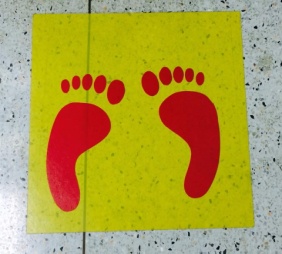 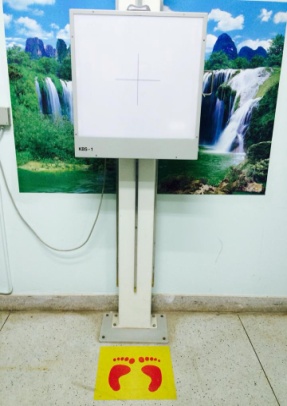 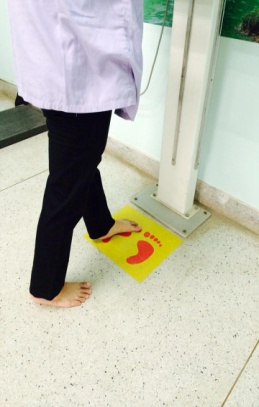 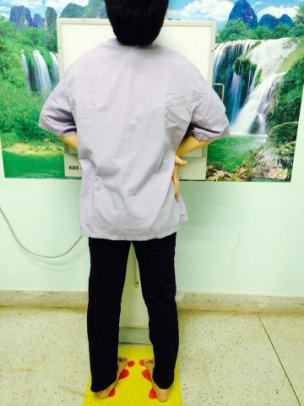 ผลลัพธ์/การเปลี่ยนแปลงจากการดำเนินงานตั้งแต่ วันที่ 1 ตุลาคม 2555 – 30 กันยายน 2556 พบว่าบทเรียนที่ได้รับ                    หลังจากการดำเนินงานติดรูปรอยเท้าเพื่อสื่อให้ผู้มารับบริการได้เข้าใจแล้ว  พบว่าการสอบถามว่าจะหันหน้าหรือหลังเข้าลดน้อยลง ผู้สูงอายุที่มีปัญหาเรื่องการได้ยินก็สื่อสารง่ายขึ้น ไม่ต้องสื่อสารซ้ำ ๆ และใช้เสียงดังมากเหมือนก่อนทำการพัฒนาต่อเนื่อง6.1 การเก็บรวบรวมข้อมูล แล้วนำมาวิเคราะห์6.2 ทบทวนปัญหาอย่างอื่นเช่น เรื่องการถอดรองเท้าหรือไม่ และหาแนวทางการแก้ไขชื่อและที่อยู่ของทีมงานนายนพรัตน์  จอมสมสา ตำแหน่ง นักรังสีการแพทย์ กลุ่มงานเทคนิคบริการ โรงพยาบาลธวัชบุรีกิจกรรมก่อนทำหลังทำเวลาในการจัดท่า (ต่อคน)30  วินาที10 วินาที